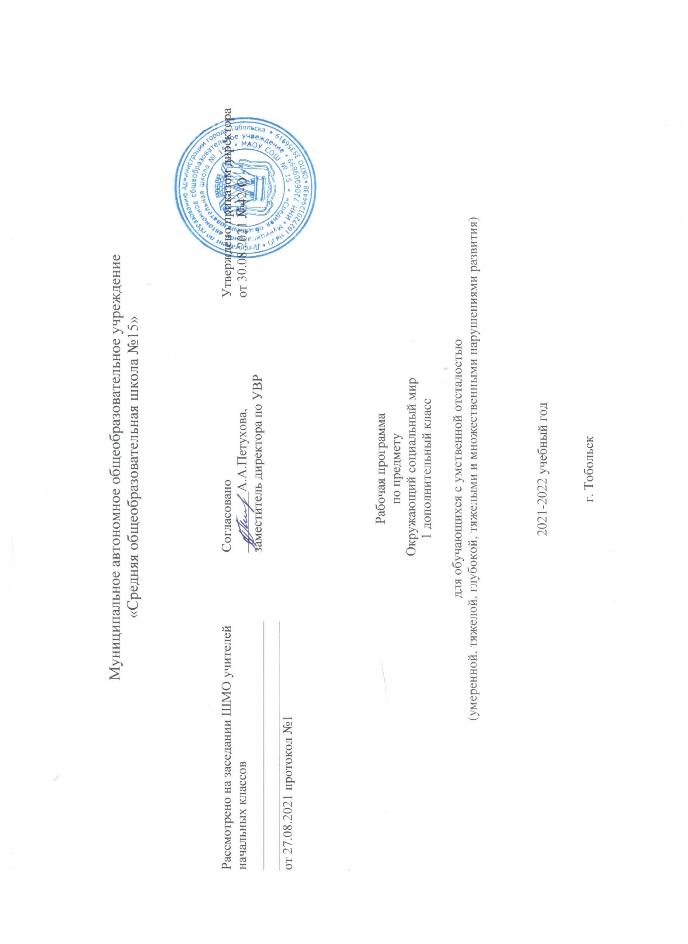 ПОЯСНИТЕЛЬНАЯ ЗАПИСКАДанная рабочая программа разработана на основе Федерального государственного образовательного стандарта образования обучающихся с умственной отсталостью (интеллектуальными нарушениями), адаптированной основной общеобразовательной программы образования обучающихся с умственной отсталостью (интеллектуальными нарушениями) (вариант 2).ОСОБЕННОСТИ ОБУЧЕНИЯОбщая характеристика учебного предмета:     Учебный курс «Окружающий социальный мир» занимает особое место среди учебных предметов.  Отбор содержания курса «Окружающий  социальный  мир» направлен на формирование знаний, умений, навыков, направленных на социальную адаптацию учащихся; повышение уровня общего развития учащихся и воспитание у них максимально возможного уровня самостоятельности. В силу различных особенностей физического, интеллектуального, эмоционального развития дети с ТМНР испытывают трудности в осознании социальных явлений. В связи с этим программа учебного предмета «Окружающий социальный   мир» позволяет планомерно формировать осмысленное восприятие социальной действительности и включаться на доступном уровне в жизнь общества. Обучение детей жизни в обществе включает формирование представлений об окружающем социальном мире и умений ориентироваться в нем, включаться в социальные отношения.      В ходе ознакомления с окружающим миром имеются большие возможности расширить и уточнить представления маленького ребёнка с особенностями развития о том мире, в котором он живёт. Выделить и сделать объектом его внимания те условия существования, которые будут окружать его на протяжении всей жизни. На первом году обучения содержание работы по предмету начинается  с развития его представлений о себе. Социальную природу «я» ребёнок начинает понимать в процессе взаимодействия с другими людьми, и в первую очередь со своими близкими. В этот период идёт накопление представлений о ближайшем окружении детей.Направления коррекционной работы: – налаживание эмоционального контакта с ребенком, на основе которого впоследствии строится взаимодействие педагога с ребенком в процессе совместной деятельности.– поддержание собственной активности ребенка, так как развитие социально окружающего мира невозможно без активного и сознательного участия ребенка в процессе;–  формирование положительного отношения ребёнка к заданию, преодоление деструктивного поведения;– понимание темпа восприятия происходящих событий ребёнком;–  поддержание интереса ребёнка к заданию;– изменение мотивации деятельности ребёнка из ненаправленной в целенаправленную.   На первых занятиях поддерживается четкая пространственно-временная структура. Каждое занятие имеет чётко выраженные начало и конец, отдельные задания внутри занятия отделяются друг от друга. Структурировано пространство помещения класса – определенные задания связаны с определенным местом или предметом в нём.Сложные задания чередуются с простыми, напряжение с расслаблением. Для этого в канву занятий включаются тактильно-ритмические игры (или другие задания, которые нравятся детям).     В соответствии с требованиями ФГОС к АООП для обучающихся с умеренной, тяжелой, глубокой умственной отсталостью, с ТМНР (вариант 2) результативность обучения каждого обучающегося оценивается с учетом особенностей его психофизического развития и особых образовательных потребностей.Формы контроля     При выполнении заданий оценивается уровень сформированности действий и представлений каждого ученика. Оценка сформированности представлений происходит в ходе выполнения заданий на различные действия.Критерии оценивания.ПЛАНИРУЕМЫЕ РЕЗУЛЬТАТЫ ИЗУЧЕНИЯ УЧЕБНОГО ПРЕДМЕТАПланируемые личностные и предметные результаты освоения учебного предметаПланируемые личностные результаты по учебному предмету:реагировать на имя;  проявлять собственные чувства, желания;навыки адаптации;обращаться за помощью и принимать помощь;участвовать в субъектно - объектных отношениях (совместно с педагогом);принимать пассивное участие в коллективных играхпроявлять личностные качества: усидчивость, терпение; адекватное поведениепроявлять интерес  к играм одноклассников;наблюдать за действиями одноклассников, учителя;проявлять познавательную активность.Планируемые коррекционные результаты по учебному предмету:умение взаимодействовать;проявляет интерес к предметам, адекватно использует их (рука в руке);исследует предметы окружающего мира;умение взаимодействовать в группе (развитие  межличностных отношений);умение воспринимать информацию зрительно и тактильно;узнавать предметы и сооружения для игр;рассматривает игрушки, изображающие транспортные средства:понимание жестов и символов (хорошо- плохо)Планируемые предметные результаты по учебному предмету:1) Представления о мире, созданном руками человека· Интерес к объектам, созданным человеком.· Представления о доме, школе, о расположенных в них и рядом объектах (мебель, одежда, посуда, игровая площадка, и др.), о транспорте и т.д.· Умение соблюдать элементарные правила безопасности поведения в доме, на улице, в транспорте, в общественных местах (с помощью).2) Представления об окружающих людях: овладение первоначальными представлениями о социальной жизни, о профессиональных и социальных ролях людей.· Представления о деятельности и профессиях людей, окружающих ребенка (учитель,  водитель и т.д.).· Представления о социальных ролях людей (пассажир, пешеход, покупатель и т.д.), правилах поведения согласно социальным ролям в различных ситуациях.· Опыт конструктивного взаимодействия с взрослыми и сверстниками.· Умение соблюдать правила поведения на уроках, взаимодействовать со взрослыми и сверстниками,3) Развитие межличностных и групповых отношений.· Представления о дружбе, товарищах, сверстниках.· Умение взаимодействовать в группе в процессе учебной, игровой, других видах доступной деятельности.· Умение организовывать свободное время с учетом своих и совместных интересов.4) Накопление положительного опыта сотрудничества и участия в общественной жизни.·  Использование простейших эстетических ориентиров/эталонов о внешнем виде, на праздниках, в хозяйственно-бытовой деятельности.Базовые учебные действия.Подготовка ребенка к нахождению и обучению в среде сверстников, к эмоциональному, коммуникативному взаимодействию с группой обучающихся:- входить и выходить из учебного помещения со звонком;- ориентироваться в пространстве класса (зала, учебного помещения), пользоваться учебной мебелью;- адекватно использовать ритуалы школьного поведения (поднимать руку, вставать и выходить из-за парты и т. д.);- принимать цели и произвольно включаться в деятельность;- передвигаться по школе, находить свой класс, другие необходимые помещения.Формирование учебного поведения:1) направленность взгляда (на говорящего взрослого, на задание):- фиксирует взгляд на звучащей игрушке;- фиксирует взгляд на яркой игрушке;- фиксирует взгляд на движущей игрушке;- переключает взгляд с одного предмета на другой;- фиксирует взгляд на лице педагога;- фиксирует взгляд на лице педагога с использованием голоса;- фиксирует взгляд на изображении;- фиксирует взгляд на экране монитора.2) умение выполнять инструкции педагога:- понимает жестовую инструкцию;- понимает инструкцию по пиктограммам;- выполняет стереотипную инструкцию (отрабатываемая с конкретным учеником на данном этапе обучения).3) использование по назначению учебных материалов:- бумаги; карандаша, мела4) умение выполнять действия по образцу и по подражанию:- выполняет действие способом рука-в-руке;- подражает действиям, выполняемы педагогом;- последовательно выполняет отдельные операции действия по образцу педагога.Формирование умения выполнять задание:1) в течение определенного периода времени:- способен удерживать произвольное внимание на выполнении посильного задания 3-4 мин.2) от начала до конца:- при организующей, направляющей помощи способен выполнить посильное задание от начала до конца.ОСНОВНОЕ СОДЕРЖАНИЕ УЧЕБНОГО ПРЕДМЕТА     Программа представлена следующими разделами «Продукты питания», «Предметы быта», «Школа», «Предметы и материалы, изготовленные человеком», «Город», «Транспорт», «Страна», «Традиции и обычаи».      Для 1 класса наиболее востребованы и актуальны следующие разделы, которые непосредственно включены в рабочую программу: «Школа», «Предметы и материалы, изготовленные человеком»,  «Квартира, дом, двор», «Предметы быта»,  «Город», «Транспорт».      Все разделы программы взаимосвязаны и соответствуют различным этапам формирования социально окружающего мира у детей. При составлении индивидуальных планов работы с детьми выбор конкретного раздела программы зависит от возраста ребенка, особенностей его развития и поставленных коррекционных задач.     Содержание обучения на уроках «Окружающий социальный мир» разнообразно, определяется многообразием дефектов развития, присущих детям класса. Нарушения памяти, внимания, мышления, моторики, зрительно-двигательной координации отражаются на результатах обучения, возможностях детей, требуют проведение игр и упражнений, направленных на коррекцию этих нарушении.    Занятия сопровождаются живой эмоциональной речью учителя, побуждающей учащихся к активной деятельности. Учитель стимулирует и организовывает двигательную активность каждого ребенка на уроке.Количество учебных часов     На изучение предмета «Окружающий социальный мир» в 1 классе отведено 33 часа, 1 час в неделю, 33 учебные недели.Тематическое планирование№Уровни освоения (выполнения) действий/операцийкритерии1.Пассивное участие/соучастиедействие выполняется взрослым (ребёнок позволяет что-нибудь сделать с ним)2.Активное участие – действие выполняется ребёнком:- со значительной помощью взрослого- с частичной помощью взрослого- по последовательной инструкции (изображения или вербально)ддддн2.по подражанию или по образцусамостоятельно с ошибкамисамостоятельнодосшс3.Сформированность представленийСформированность представлений3.1.представление отсутствует-3.2.не выявить наличие представлений?3.3.представление на уровне:использования по прямой подсказкеиспользования с косвенной подсказкой (изображение)самостоятельного использованияппп+Тема разделаКоличество часов1Здравствуй, школа!62Этот рукотворный мир. Я и моя семья.53Я и моя семья. Дом, в котором я живу.54Дом, в котором я живу. Улица.65Транспорт. Мир людей.66Мир людей.5Всего часов:33